Гр.18-1  20.05.20 Техническое обслуживание турбинного оборудования Захаров Г,П. Лекция: Паровые дроссельные клапаны. Предохранительные устройства.Паровые дроссельные клапаны БРОУ и водяные клапаны конструкции ЛМЗ оснащены гидравлическими исполнительными механизмами, рабочей жидкостью в которых служит конденсат, отбираемый из напорных трубопроводов конденсатных насосов.  [1]Паровые дроссельные клапаны БРОУ-1 и БРОУ-2 и их водяные клапаны управляются гидроприводами, рабочей жидкостью в которых служит конденсат с давлением до 4 МПа, создаваемым специальными насосами. Гидравлические следящие системы паровых и водяных клапанов сблокированы между собой.  [2]Паровые дроссельные клапаны БРОУ и водяные клапаны конструкции ЛМЗ оснащены гидравлическими исполнительными механизмами, рабочей жидкостью в которых служит конденсат, отбираемый из напорных трубопроводов конденсатных насосов.  [3]Паровые дроссельные клапаны БРОУ-1 и БРОУ-2 и их водяные клапаны управляются гидроприводами, рабочей жидкостью в которых служит конденсат с давлением до 4 МПа, создаваемым специальными насосами. Гидравлические следящие системы паровых и водяных клапанов сблокированы между собой.  [4]Диаметр парового дроссельного клапана определяется в зависимости от производительности и отношения давлений пара до и после РО У.  [6]Перестановка парового дроссельного клапана осуществляется гидравлическим сервомотором, который дополнительно снабжен силовой пружиной.  [8]Производится профилирование золотника парового дроссельного клапана.  [10]Рассмотрим некоторые пути устранения перечисленных выше недостатков паровых дроссельных клапанов и совершенствования их конструкций.  [11]Рассмотрим некоторые пути устранения перечисленных выше недостатков паровых дроссельных клапанов и совершенствования их конструкций.  [12]При нормальном рабочем давлении свежего пара давление масла над поршнем сервомотора противостоит усилию пружины и удерживает паровой дроссельный клапан в закрытом положении. При этом уравнительная линия, соединяющая полости над поршнем и под поршнем сервомотора, закрыта обводным клапаном, который удерживается на месте возбужденным в это время электромагнитом.  [13]Если отношение давлений за РОУ и перед ней ( рг / ри) больше критического ( 0 546), то дроссельные решетки обычно не устанавливаются и полное дросселирование от давления ро до р2 осуществляется в паровом дроссельном клапане.  [14]Редукционно-охладительные установки работают в очень тяжелых условиях. В их паровых дроссельных клапанах и дроссельных решетках срабатываются большие перепады давлений, достигающие 22 МПа. Мощные турбу-лизованные потоки пара, скорость которых в отдельных элементах достигает скорости звука и превосходит ее, вызывают сильную вибрацию, что приводит к снижению надежности конструкции и способствует генерации высокого уровня шума, вредного и опасного для здоровья людей. Некоторые элементы конструкции РОУ подвергаются сильному эрозионному и коррозионному воздействию воды. Неиспарившаяся вода может скапливаться в трубопроводах, что грозит возникновением гидравлических ударов.  [15]
В варианте рис. 4.5 6 вода подводится через специальный штуцер в боковой стенке корпуса клапана. Как и в предыдущем варианте, одновременное регулирования подвода пара и охлаждающей воды обеспечивается движением парового дроссельного клапана, но конструкция этого клапана иная - он выполнен в виде перфорированного цилиндра, что способствует дополнительному шумоглуше-нию.  [17]В большинстве современных РОУ, выпускаемых отечественной промышленностью, в качестве впрыскивающего устройства используются форсунки полуцентробежного типа. В некоторых РОУ применяются специальные впрыскивающие устройства. Во многих зарубежных РОУ впрыск охлаждающей воды производится через паровой дроссельный клапан или через его седло непосредственно в зону дросселирования пара ( более подробно устройство охладителя пара описывается в гл.  [18]В большинстве современных РОУ, выпускаемых отечественной промышленностью, в качестве впрыскивающего устройства используются форсунки полуцентробежного типа. В некоторых РОУ применяются специальные впрыскивающие устройства. Во многих зарубежных РОУ впрыск охлаждающей воды производится через паровой дроссельный клапан или через его седло непосредственно в зону дросселирования пара ( более подробно устройство охладителя пара описывается в гл.  [19]Система блокировки служит для отключения масляной ванны от сервомотора во время срабатывания дроссельного парового клапана, что делается с целью повышения надежности. На случай отказа автоматики предусмотрено ручное включение исполнительных механизмов. Надежность также обеспечивается тем, что система управления питается током от специальной батареи ( конструкция парового дроссельного клапана описана в гл.  [20]Решение проблемы глушения шума в РОУ связано с парадоксальным обстоятельством. Первой задачей всякой РОУ и БРОУ является дросселирование пара. Однако в таких каналах возрастает турбулизация потока и образуются вихревые области, которые являются основными, источниками генерации аэродинамического шума. В § 1.2 отмечалось, что с точки зрения упрощения конструкции РОУ возможно было бы ограничиться лишь одним дроссельным органом в паровом потоке - паровым дроссельным клапаном. Стремление же снизить уровень шума заставляет не только применять многоступенчатое дросселирование, но и выполнять проточную часть РОУ с хорошо обтекаемыми аэродинамическими формами.  [21]Теоретически предельное снижение уровня шума могло бы быть достигнуто применением бесконечно большого числа последовательно расположенных дросселей. Практически рекомендуется выбирать их число, исходя из недопущения критических и, тем более, сверхкритических перепадов давления на каждом из них при номинальном расходе пара. Однако необходимо учитывать, что при частичных расходах пара перепад давления на дроссельном клапане возрастает, а на дроссельных решетках соответственно снижается. Но против этого имеются свои соображения, например, увеличение числа дроссельных решеток усложняет и удорожает всю установку. Следует также учитывать, что уровень шума в окружающей среде в районе парового дроссельного клапана, как показали исследования ( см. § 3.1), не выше, а иногда и ниже, чем в других сечениях РОУ. Кроме того, уровень генерируемого аэродинамического шума пропорционален мощности потока HG, а при частичных расходах мощность потока уменьшается.  [22]1. Предохранительные клапаны.2. Предохранительные мембраны.3. Рекомендации по выбору ПУ.Предохранительные устройства (ПУ) – вид арматуры, используемой для автоматического выпуска рабочей среды из аппарата при чрезмерном повышении давления в нем.Классификация ПУ показана на рис. 2.4.По кратности использования ПУ подразделяют на две основные группы:1) многократно используемые устройства – предохранительные клапаны (ПК) с самодействующим замыкающим элементом (рис. 2.5);2) устройства одноразового действия – предохранительные мембраны (ПМ) (рис. 2.6) – специально ослабленные элементы с точно рассчитанным порогом разрушения по давлению.1.Предохранительные клапаныПо принципу действия различают следующие ПК:1) клапаны прямого действия (рис. 2.5а–д), открывающиеся непосредственно под действием давления рабочей среды;2) клапаны непрямого действия (рис. 2.5е), в которых главный предохранительный клапан открывается с помощью специального привода.Классифицировать ПК прямого действия принято по нескольким признакам.По виду нагрузки на золотник:1) грузовые ПК с прямым нагружением груза на золотник и рычажно-грузовые с нагружением через рычаг (рис. 3а);2) клапаны с газовой камерой, у которых нагрузка создается сжатым газом, находящимся в герметически закрытой камере и действующим через специальную мембрану и шток на золотник клапана, такие ПК весьма чувствительны к колебаниям температуры окружающей среды, вызывающим изменение настройки клапана;3) рычажно-пружинные клапаны (применяются очень редко);4) пружинные клапаны с прямым действием пружины на золотник (рис. 2.5б, г); они просты по конструкции, обладают высокой чувствительностью и надежностью в эксплуатации, благодаря чему нашли наиболее широкое распространение во всех отраслях промышленности;5) магнитно-пружинные ПК (рис. 2.5д), в которых усилие магнита добавляется к усилию пружины при закрытом клапане, чем достигается высокая герметичность в затворе. В таких клапанах открытие происходит быстро, двухпозиционно, закрытие – постепенно, благодаря действию магнита (ход клапана пропорционален снижению давления).По виду сообщения послезолотниковой полости клапана с атмосферой:1) открытые, в которых рабочая среда выпускается в атмосферу (такие клапаны работают без статического противодавления);2) закрытые, не сообщающиеся с атмосферой (такие клапаны выпускают рабочую среду в закрытую систему); в этом случае клапан работает с противодавлением, равным статическому давлению в выпускной системе и сопротивлению трубопровода при протекании по нему сбрасываемой среды.По виду разгрузки послезолотниковой полости:1) неразгруженные ПК, в которых на золотник действует сила от статического и динамического противодавлении, последнее возникает в надзолотниковой полости клапана из-за сопротивления отводящей линии. Такие ПК предназначены для установки в линиях с малым сопротивлением на сбросе, при постоянном статическом противодавлении, изменение которого не рекомендуется допускать более 10 %;2) разгруженные ПК (рис. 4.5г), в которых сила от противодавления не воздействует на золотник на площади, равной площади прохода в седле. Они выполняются с разгрузочным элементом в виде сильфона, мембраны или поршня, предназначены работать в системах с большим и переменным противодавлением.По высоте подъема замыкающего элемента:1) малоподъемные пропорционального действия, в которых подъем золотникаhmax≤0,05dc Лимитирующим сечением является щель, образованная между уплотняющими поверхностями золотника и седла. Малоподъемными обычно выполняют рычажно-грузовые, но также и пружинные ПК. Установка их допускается при небольших расходах, в основном на жидких средах;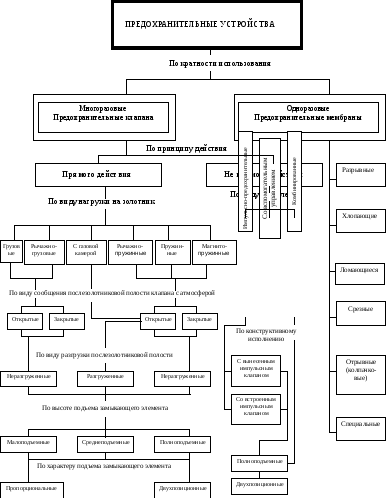 2) среднеподъемные, в которых при пропорциональной характеристике h=f(р) благодаря статическому давлению среды на площадь золотника достигается конструктивно ограниченный подъем hmax=(0,083÷0,1)dc. Лимитирующим сечением в них является щель. Среднеподъемные ПК применяют преимущественно для жидкостей;Рисунок 2.4 – Классификация предохранительных устройств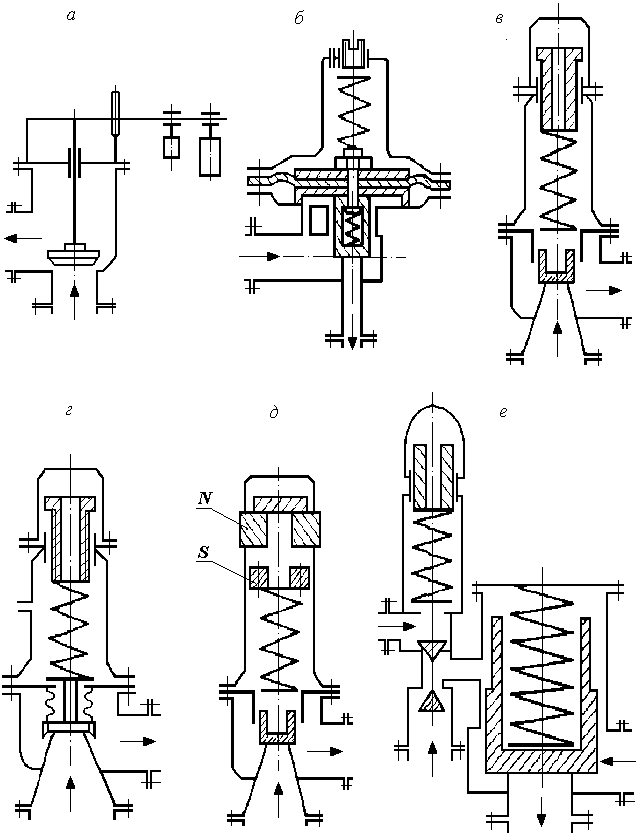 Рисунок 2.5 – Предохранительные клапаны:а–д – прямого действия (а – рычажно-грузовые; б – с подачей среды на золотник и с чувствительным элементом в виде мембраны; в – пропорционального действия; г – двухпозиционного действия с разгрузочным элементом в виде сильфона; д – магнитно-пружинные); е – непрямого действия с импульсом от рабочего давления3) полноподъемные (высокоподъемные) двухпозиционного действия, в которых благодаря специальным конструктивным устройствам, способствующим увеличению силы, действующей в направлении подъема золотника, достигается высота hmax≥0,25dc (рис. 2.5е). Лимитирующим сечением в них является самое узкое сечение в седле клапана с диаметром dc. Полноподъемные ПК характеризуются быстротой срабатывания на полный ход золотника. Время их открытия 0,008÷0,04 с. Полноподъемными выполняют пружинные клапаны и клапаны непрямого действия.По характеру подъема замыкающего элемента:1) клапаны пропорционального действия (рис. 2.5в), имеющие пропорциональную характеристику подъема h=f(р); в них подъем золотника происходит равномерно, пропорционально повышению давления в системе, применяют их главным образом для жидкостей, а также в системах с непостоянным расходом газа в аварийном режиме;2) клапаны двухпозиционного действия (рис. 2.5г). В этих клапанах после небольшого повышения давления золотник рывком поднимается на заданную величину практически без изменения давления среды. Такие клапаны применяют в системах с постоянным расходом газа в аварийном режиме.По направлению воздействия среды на золотник клапана:1) клапаны с подачей среды под золотник (рис. 2.5, в–д);2) клапаны с подачей среды на золотник (рис. 2.5б). Чувствительным элементом здесь может служить поршень, сильфон или мембрана. При этом иногда седло может быть расположено на подвижном элементе, на который воздействует давление среды.Клапаны непрямого действия (рис. 2.5е). Эти ПК подразделяют на следующие типы:1) импульсно-предохранительные (ИПУ), в которых импульсом для срабатывания привода служит та же рабочая среда, поступающая из импульсного ПК, настроенного на заданное повышение давления;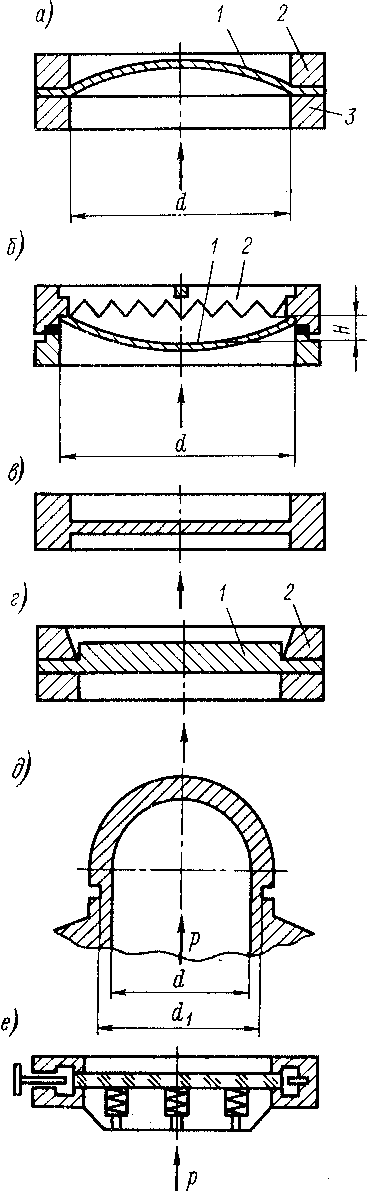 Рисунок 2.6 – Предохранительные мембраны: а – разрывные; б –хлопающие; в – ломающиеся; г –срезные; д – отрывные; е – специальные2) со вспомогательным управлением, в которых осуществляется принудительное открытие от постороннего источника энергии – давления вспомогательной среды (воздух, пар), электромагнита и др.3) комбинированные клапаны со вспомогательным управлением, аналогичные указанным выше, но в которых главный ПК должен работать так же, как и клапан прямого действия — на случай выхода из строя вспомогательного управления.Вопросы 1.Классификация паровых дроссельных клапанов.2.Как определяется диаметр парового дроссельного клапана 3.Через что осуществляется впрыск охлаждающей воды в РОУ4.По каким признакам различают предохранительные клапана5.Как различаются предохранительные клапаны  по характеру подъема замыкающего элемента.